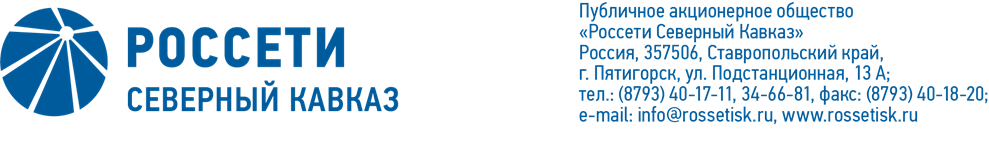 ПРОТОКОЛ № 144заседания Комитета по аудиту Совета директоровПАО «Россети Северный Кавказ»Место проведения заседания: г. Москва, ул. Самарская, д. 1, ПАО «Россети».Дата проведения заседания: 17 декабря 2021 года.Время начала проведения заседания: 11 часов 00 минут.Время окончания заседания: 11 часов 45 минут.Форма проведения: совместное присутствие.Дата составления протокола: 17 декабря 2021 года.Всего членов Комитета по аудиту Совета директоров ПАО «Россети Северный Кавказ» – 3 человека.В голосовании приняли участие:Гончаров Юрий Владимирович,Капитонов Владислав Альбертович,Сасин Николай Иванович.Кворум имеется.Присутствующие на заседании Комитета по аудиту от ПАО «Россети»:1. Зайцева Татьяна Викторовна, начальник отдела методологии и отчетности Департамента внутреннего аудита.Присутствующие на заседании Комитета по аудиту от ПАО «Россети Северный Кавказ»:Шмаков Игорь Владимирович, исполняющий обязанности первого заместителя генерального директора,Демешко Галина Александровна, заместитель начальника Департамента бухгалтерского и налогового учета и отчетности,Дайкер Анастасия Оттовна, директор Департамента экономики,Ирхин Михаил Викторович, руководитель Дирекции внутреннего аудита
и контроля.Волковский Виталий Валерьевич, заместитель начальника Департамента корпоративного управления и взаимодействия с акционерами,Текеева Эльмира Чахабановна, начальник отдела корпоративного управления Департамента корпоративного управления и взаимодействия
с акционерами.ПОВЕСТКА ДНЯ:1. О рассмотрении промежуточной бухгалтерской (финансовой) отчетности ПАО «Россети Северный Кавказ» за 9 месяцев 2021 года, подготовленной в соответствии с РСБУ.2. О предварительном рассмотрении плана работы Дирекции внутреннего аудита и контроля ПАО «Россети Северный Кавказ» на 2022 год.3. О предварительном рассмотрении бюджета Дирекции внутреннего аудита и контроля ПАО «Россети Северный Кавказ» на 2022 год.ИТОГИ ГОЛОСОВАНИЯ И РЕШЕНИЯ, ПРИНЯТЫЕ ПО ВОПРОСУ ПОВЕСТКИ ДНЯ:Вопрос №1: О рассмотрении промежуточной бухгалтерской (финансовой) отчетности ПАО «Россети Северный Кавказ» за 9 месяцев 2021 года, подготовленной в соответствии с РСБУ.Решение:1.	Принять к сведению промежуточную бухгалтерскую (финансовую) отчетность Общества за 9 месяцев 2021 года, подготовленную в соответствии с РСБУ, согласно приложению 1 к настоящему решению. 2.	По результатам рассмотрения бухгалтерской (финансовой) отчетности ПАО «Россети Северный Кавказ» за 9 месяцев 2021 года, подготовленной в соответствии с РСБУ, отметить:превышение краткосрочных обязательств над оборотными активами;значительное превышение темпов роста расходов над темпами роста выручки;критическую величину просроченной дебиторской задолженности,
а также продолжающийся рост просроченной дебиторской задолженности
и резерва по сомнительным долгам,критическую тенденцию снижения величины чистых активов.3.	Рекомендовать Единоличному исполнительному органу Общества принять меры к устранению указанных в п. 2 настоящего решения негативных тенденций.4.	Рекомендовать Единоличному исполнительному органу Общества направить не позднее 22.12.2021 членам Комитета по аудиту информацию о прогнозной величине чистых активов по состоянию на 31.12.2021.Голосовали «ЗА»: Гончаров Ю.В., Капитонов В.А., Сасин Н.И.«ПРОТИВ»: нет. «ВОЗДЕРЖАЛСЯ»: нет.Решение принято единогласно.Вопрос №2: О предварительном рассмотрении плана работы Дирекции внутреннего аудита и контроля ПАО «Россети Северный Кавказ» на 2022 год.Решение:1.	Согласовать план работы Дирекции внутреннего аудита и контроля                     ПАО «Россети Северный Кавказ» на 2022 год.2.	Рекомендовать Совету директоров ПАО «Россети Северный Кавказ» утвердить план работы Дирекции внутреннего аудита и контроля
ПАО «Россети Северный Кавказ» на 2022 год согласно приложению 2
к настоящему решению Комитета по аудиту.Голосовали «ЗА»: Гончаров Ю.В., Капитонов В.А., Сасин Н.И.«ПРОТИВ»: нет. «ВОЗДЕРЖАЛСЯ»: нет.Решение принято единогласно.Вопрос №3: О предварительном рассмотрении бюджета Дирекции внутреннего аудита и контроля ПАО «Россети Северный Кавказ»                              на 2022 год.Решение:1.	Согласовать бюджет Дирекции внутреннего аудита и контроля 
ПАО «Россети Северный Кавказ» на 2022 год согласно приложению 3
к настоящему решению Комитета по аудиту.2.	Рекомендовать Совету директоров ПАО «Россети Северный Кавказ» принять следующее решение:«Утвердить бюджет Дирекции внутреннего аудита и контроля 
ПАО «Россети Северный Кавказ» на 2022 год согласно приложению
к настоящему решению Совета директоров ПАО «Россети Северный Кавказ».Голосовали «ЗА»: Гончаров Ю.В., Капитонов В.А., Сасин Н.И.«ПРОТИВ»: нет. «ВОЗДЕРЖАЛСЯ»: нет.Решение принято единогласно.Приложение:1.Бухгалтерская (финансовая) отчетность Общества                              за 9 месяцев 2021 года, подготовленная в соответствии                    с РСБУ.Приложение:2.План работы Дирекции внутреннего аудита и контроля                     ПАО «Россети Северный Кавказ» на 2022 год.Приложение:3.Бюджет Дирекции внутреннего аудита и контроля 
ПАО «Россети Северный Кавказ» на 2022 год.Председатель Комитета     Председатель Комитета     Ю.В. ГончаровСекретарь Комитета                                                  Н.В. Толмачева Н.В. Толмачева